San MarinoSan MarinoSan MarinoSan MarinoNovember 2027November 2027November 2027November 2027MondayTuesdayWednesdayThursdayFridaySaturdaySunday1234567All Saints’ DayCommemoration of the deceased89101112131415161718192021222324252627282930NOTES: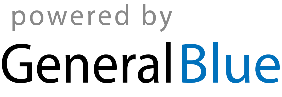 